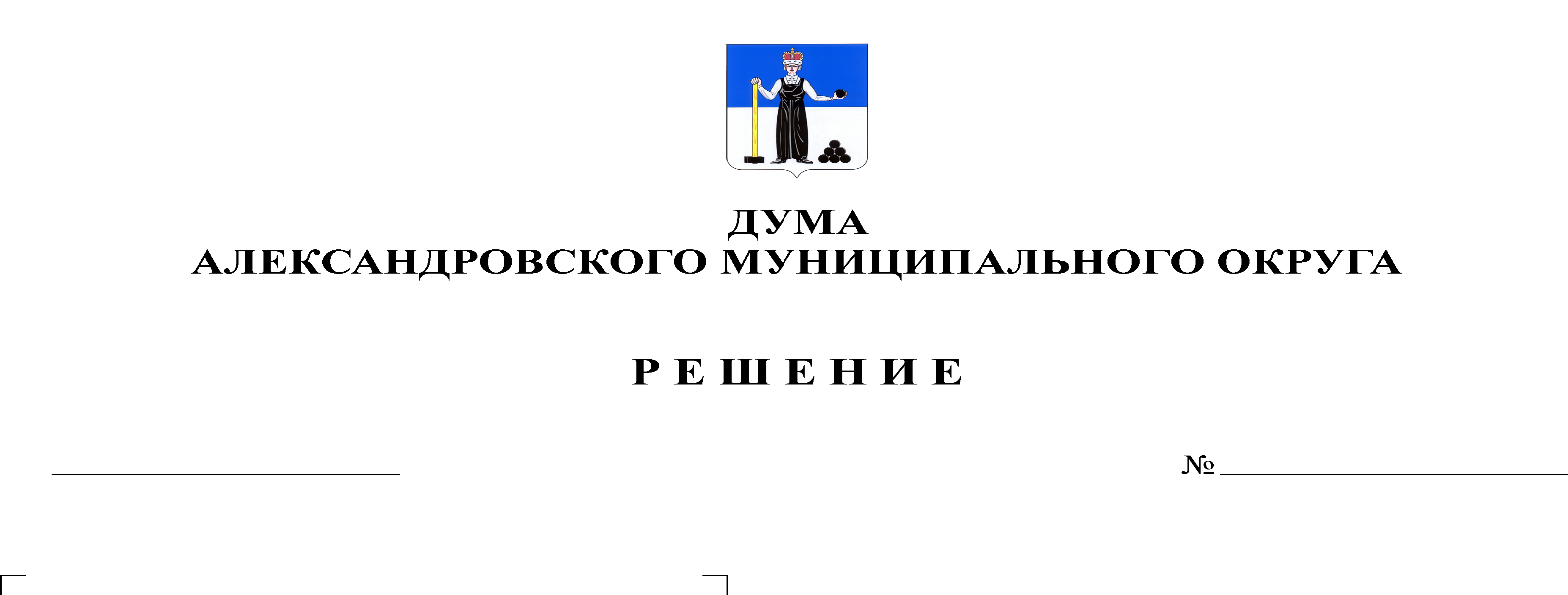 В соответствии со статьей 37 Федерального закона от 06 октября . № 131-ФЗ «Об общих принципах организации местного самоуправления в Российской Федерации», статьями 3, 5 Закона Пермского края от 27 мая . № 395-ПК «Об образовании нового муниципального образования Александровский муниципальный округ Пермского края», в целях урегулирования вопросов правопреемства, Дума Александровского муниципального округарешает:1. Учредить администрацию Александровского муниципального округа.Администрация Александровского муниципального округа наделяется правами юридического лица, является муниципальным казенным учреждением.2. Утвердить прилагаемую структуру администрации Александровского муниципального округа.3. Администрации Александровского муниципального округа приступить к исполнению исполнительно-распорядительных полномочий по решению вопросов местного значения на территории Александровского муниципального округа с 20 апреля 2021г. Администрацию Александровского муниципального округа считать сформированной со дня, указанного в абзаце первом настоящего пункта.4. Определить администрацию Александровского муниципального округа правопреемником в отношениях с органами государственной власти Российской Федерации, органами государственной власти Пермского края, органами местного самоуправления и должностными лицами местного самоуправления, физическими и юридическими лицами следующих органов местного самоуправления: администрации Александровского городского поселения, администрации Всеволодо-Вильвенского городского поселения, администрации Яйвинского городского поселения, администрации Скопкортненского сельского поселения, администрации Александровского муниципального района.5. Функции учредителя муниципальных учреждений, организаций и предприятий Александровского городского поселения, Всеволодо-Вильвенского городского поселения, Яйвинского городского поселения, Скопкортненского сельского поселения, Александровского муниципального района, Александровского муниципального округа переходят к Александровскому муниципальному округу в лице администрации Александровского муниципального округа со дня ее формирования.Администрация Александровского муниципального округа самостоятельно на основании муниципального правового акта администрации Александровского муниципального округа определяет структурные подразделения администрации Александровского муниципального округа, в том числе наделенные правами юридического лица, которые от ее имени осуществляют функции и полномочия учредителей соответствующих учреждений, организаций и предприятий Александровского городского поселения, Всеволодо-Вильвенского городского поселения, Яйвинского городского поселения, Скопкортненского сельского поселения, Александровского муниципального района, Александровского муниципального округа.6. Поручить главе муниципального округа – главе администрации Александровского муниципального округа Лавровой Ольге Эдуардовне осуществить действия по государственной регистрации администрации Александровского муниципального округа как юридического лица в Межрайонной ИФНС России № 17 по Пермскому краю - Едином регистрационном центре.7. Опубликовать настоящее решение в газете «Боевой путь» и разместить в сетевом издании Официальный сайт органа местного самоуправления «Александровский муниципальный район Пермского края» (www.aleksraion.ru).8. Настоящее решение вступает в силу после его официального опубликования.Председатель ДумыАлександровского муниципального округа			            Л.Н. БелецкаяГлава муниципального округа –глава администрации Александровскогомуниципального округа								   О.Э. Лаврова